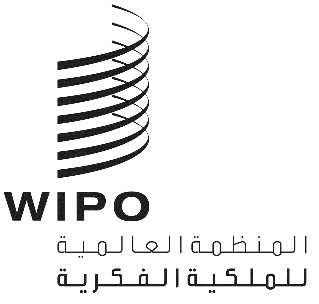 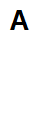 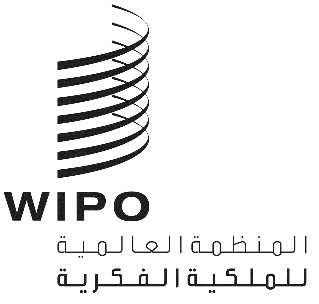 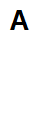 CWS/10/16الأصل: بالإنكليزيةالتاريخ: 13 سبتمبر 2022اللجنة المعنية بمعايير الويبوالدورة العاشرةجنيف، من 21 إلى 25 نوفمبر 2022تقرير فرقة العمل المعنية بالجزء 7وثيقة من إعداد الهيئة المشرفة على فرقة العمل المعنية بالجزء 7مقدمةوافقت اللجنة المعنية بمعايير الويبو (لجنة المعايير)، في دورتها التاسعة في عام 2021، على خطة العمل المنقحة لتحديث الجزء 7 من دليل الويبو، بما في ذلك إجراء دراسة استقصائية بشأن تواريخ التقويم في عام 2022. ووافقت لجنة المعايير على تحديث الجزء 7 عبر عملية مبسطة، أي جمع النتائج ونشرها دون تقديم الاستبيان أو النتائج إلى لجنة المعايير للموافقة عليها. وطلبت لجنة المعايير من فرقة العمل جدولة تحديث الجزء 7.9 بشأن ممارسات الاقتباس (انظر(ي) الفقرات 110 إلى 114 من الوثيقة CWS/9/25).تقرير مرحليفي أغسطس 2022، أصدرت الأمانة التعميم C.CWS 162 ودعت فيه مكاتب الملكية الفكرية للرد على دراسة استقصائية بشـأن عرض تواريخ التقويم. وتنتهي الدراسة الاستقصائية في سبتمبر 2022. وحسبما اتفق عليه في الدورة التاسعة، وسيحدث الجزء 7.1 من دليل الويبو بحسب نتائج الدراسة الاستقصائية عند إتاحتها. ويجب نشر النتائج بحلول نهاية عام 2022، مع مراعاة الوقت اللازم لإعداد النتائج وترجمتها. وستقدم الأمانة معلومات عن تحليل الردود الواردة في الوثيقة CWS/10/18.وناقشت فرقة العمل مراجعة خطة العمل لتحديد موعد لتحديث ممارسات الاقتباس في الجزء 7.9 من دليل الويبو. وبما أن لجنة المعايير طلبت تحديث ممارسات الاقتباس العام الماضي، فمن اللازم جدولة التحديث في وقت قريب نسبياً.ونظرت فرقة العمل في العديد من الخيارات، مثل تحديث الجزء 7.9 في عام 2023 وتأخير جميع تحديثات الدراسات الاستقصائية الحالية في خطة العمل لمدة عام واحد. وكان أفضل خيار أوصت به فرقة العمل هو تحديث الجزء 7.9 بشأن ممارسات الاقتباس والجزء 7.6 بشأن المعلومات الببليوغرافية في جريدة البراءات في عام 2023. وعادةً، يتم تحديد تحديث واحد فقط للجزء 7 في كل سنة تقويمية لتجنب إثقال كاهل مكاتب الملكية الفكرية بعدد كبير من الدراسات الاستقصائية، مع الأخذ في الاعتبار أن فرق العمل الأخرى تجري أيضًا دراسات استقصائية موجهة لمكاتب الملكية الفكرية. ومع ذلك، لا توجد فرق عمل أخرى تقترح دراسات استقصائية عام 2023 في الدورة العاشرة للجنة المعايير. وفي حال الموافقة على الجدول الزمني المقترح للجزء 7، فسيتم إجراء دراستين الاستقصائيتين فقط للجنة المعايير عام 2023: ممارسات الاقتباس (7.9) والمعلومات الببليوغرافية في جريدة البراءات (7.6). وسيسمح ذلك بالحفاظ على الجدول الزمني الحالي في خطة عمل الجزء 7 وتحديث الجزء 7.9 في الوقت المناسب.خطة العملستكون خطة العمل المقترحة، متضمنة التوصيات أعلاه، كما يلي:وستُنفذ جميع تحديثات الدراسات الاستقصائية المتبقية من الجزء 7 عبر عملية مبسطة تمت الموافقة عليها في الدورة التاسعة للجنة المعايير: أي جمع النتائج ونشرها دون تقديم الاستبيان أو النتائج إلى لجنة المعايير للموافقة عليها، مع تقديم تحليل للدراسات الاستقصائية التي أجريت للنظر فيها والموافقة عليها من قبل لجنة المعايير (انظر(ي) الفقرة 114 من الوثيقة CWS/9/25). وسيتم إخطار لجنة المعايير بالنتائج المنشورة في الجلسة التالية.إن لجنة المعايير مدعوّة إلى:الإحاطة علماً بمحتوى هذه الوثيقة؛الموافقة على خطة العمل المنقحة الواردة في الفقرة 5 أعلاه.[نهاية الوثيقة]الجزءالموضوعآخر نشرالوضعالجزء 7.9ممارسات الاقتباس2008تحديث 2023الجزء 7.6المعلومات الببليوغرافية في جريدة البراءات1990تحديث 2023الجزء7.2.6 والجزء 7.2.7ترقيم الطلبات - الممارسات الحالية والممارسات السابقة2017تحديث 2024الجزء 7.3أمثلة عن وثائق البراءات وأنواعها2016تحديث 2025